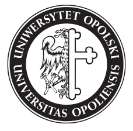 WNIOSEK O NADANIE / ZMIANĘ/ UPRAWNIEŃ UŻYTKOWNIKA SYSTEMU INFORMATYCZNEGO,NADANIA UPRAWNIEŃ DO PRZETWARZANIA DANYCH OSOBOWYCH*Część A1. Imię i nazwisko: ……………………………………………………………..………………..….. 2. Jednostka organizacyjna Uczelni: ………………………………………………………………..nr tel. (służbowy, najbliżej stacji roboczej z USOS):…...………………. ………………………e-mail (w domenie uni.opole.pl):……………………………………..........................................
3. Rodzaj uprawnienia: czasowe – od dnia ………… do dnia ………… / stałe- od dnia ……………* 4. Rola z dostępem/bez dostępu* do danych osobowych5. Dane osobowe przetwarzane w sposób: elektroniczny   TAK/NIE* , tradycyjny TAK/NIE*, 
    w zbiorach: pracownicy UO, studenci (doktoranci)UO, czytelnicy Biblioteki Głównej UO,
    kandydaci na studia, kontrahenci i Beneficjenci UO, goście Villa Academica , 
    inny: …………………………………………………………………………………….……6. System, rola, (wpisać wszystkie systemy informatyczne do których użytkownik ma uzyskać
    uprawnienia – rolę w systemie określić na podstawie załącznika Nr 1 do Wniosku) :
……………………………………………………………………………………………………………………………………………………………………………………………………………………………………………………………………………………………………………………………………………………………………………………………………………………………………………………7. Zakres przetwarzania danych osobowych: Archiwizacja, Drukowanie, Modyfikacja, Opracowywanie, Przechowywanie, Przesyłanie, Tworzenie, Udostępnianie, Utrwalania, Usuwanie, Wgląd, Zmienianie, Inne ………………,*Opole, dnia __.__.20__                                                  ……………………………………………………….                                                                                                                            (Podpis i  pieczęć kierownika jednostki organizacyjnej Uczelni) Część B (wypełnia Dyrektor CI lub kierownik jednostki organizacyjnej – dysponent systemu informatycznego, ABI)              Wniosek Zatwierdzam……………………………………………………….     (Podpis i  pieczęć ASI / LASI lub kierownika jednostki organizacyjnej – dysponenta systemu) Z wnioskiem  Zapoznałem się               -                       ……………………………………………………….                                                                                                                                                               (Podpis i  pieczęć ABI) * niepotrzebne skreślić 
Opracował: CI t.:774527097 (w7097), J.N.(ABI) t.:774527099 (w7099),  